Путешествие «Алтай - Монголия»Это путешествие – замечательная возможность увидеть как Русский, так и Монгольский Алтай. Мы пройдём древним торговым путем – Чуйским трактом через перевалы Семинский и Чике-Таман до самой границы с Монголией. Вторая часть маршрута проходит по территории Монгольского Алтая. Это прекрасная возможность соприкоснуться с этой удивительной, кочевой страной, чья культура и быт прошли сквозь века практически в первозданном виде. В этом путешествии Вы увидите колоссальное количество разнообразных археологических памятников, оставленных скифами, тюрками, уйгурами, найманами, монголами, ойратами, некогда населявшими территорию Алтая и Монгольских степей.   Вид маршрута: комбинированный    
Продолжительность:  11 дней / 10 ночей
Количество туристов: от 4 человекСтоимость: 67 900 
Даты заездов:  14.07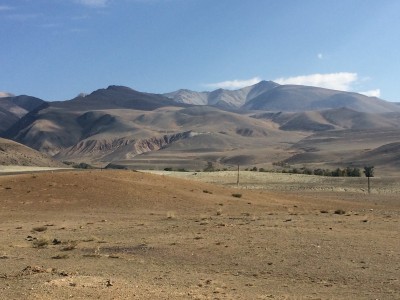 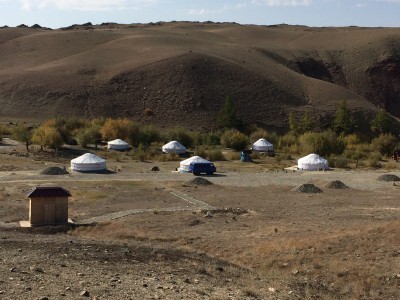 Программа тура:
1 день.Встреча группы в городе Горно-Алтайск. Бийск, Барнаул. Переезд до базы отдыха  в Чемальском районе  Размещение. Отдых после перелёта. Обед. Экскурсия в Чемал, посещение православного храма на острове, прогулка по козьей тропке над рекой Катунь до Чемальской ГЭС (700м). Возвращение на базу. Подготовка к маршруту.Проживание: 2-х местный благоустроенный номер в отеле.
Питание: обед и ужин в отеле.
Протяженность: авто - 80 / 170 / 380 км, пеш. - 3  км.

2 день.Чемал – Чибит. Путешествие по главной транспортной магистрали Горного Алтая – Чуйскому тракту. Цветущие альпийские луга сменяются горной местностью. Путь будет проходить Чуйским трактом, который славится своими живописными видами. По дороге туристы познакомятся с историей Алтая, посетив следующие места: древние обелиски-стеллы рядом с селом Иня; петроглифы в урочище Калбак-Таш (около 5 тысяч наскальных рисунков разных эпох); курганы в Туэкте от VI–II века до н.э., которых насчитывается 197 штук.Туристы увидят фрагмент старой дороги Чуйского тракта - древний торговый путь по долинам рек Чуи и Катуни упоминается еще в китайских летописях тысячелетней давности.Так как дорога пересекает горные цепи, по пути предстоит преодолеть 2 перевала: Семинский (высота 1850м) и Чике-Таман (высота 1200м), на которых планируется получасовая остановка. В пути туристов ждет посещение особенных мест – «мест силы», одно из них - это слияние горных рек Чуя и Катунь – выход на место где видны 2 долины рек, в месте слияния сталкиваются мутные воды Чуи и бирюзовая чистая вода Катуни. Для алтайцев это место священно.Прибытие в Чибит. Размещение в домиках на одной из турбаз в окрестностях села по два-три человека в домике. Есть возможность заказать баню.Проживание: 2-3х местные домики на б/о
Питание: завтрак в отеле. Обед и ужин в кафе за свой счет.
Протяженность: авто 275 км.
3 день.с. Чибит -  Село Кош-Агач – село Ташанта – государственная граница с Монголией – город Баян-УльгийУтром из села Чибит по Чуйскому тракту направляемся в сторону границы с Монголией. По пути осматриваем крупный комплекс археологических памятников в долине реки Юстыд. Дорога уводит все дальше и дальше в глубину сухой и пустынной Чуйской степи, на окраине которой стоит село Ташанта. Это – последний населенный пункт на территории России и «ворота» в Монголию. Перевал Дурбэт-Даба (2481 м) является государственной границей, отмечен обелиском в честь дружбы СССР и МНР. С перевала взору открывается бескрайняя, выжженная солнцем и истоптанная когда-то тысячами копыт непобедимого войска самого Чингиз-Хана - великая Монгольская степь. Оформляем документы на пропускном пункте и продолжаем путешествие. К вечеру въезжаем в Баян-Ульгий – административный центр Баян-Ульгийского аймака. На местном рынке можно купить интересные монгольские сувениры. Ночлег в палатках. Проживание: палатки
Питание: завтрак, обед, ужин приготовлены на костре
Протяженность: авто  250 км.

4 день.Город Баян-Ульгий – озеро Толбо-Нур (6-7 часов)Сегодня начинается ваше путешествие по Монголии. Выехав из города, двигаемся по урочищу Бохойн-Ар. По дороге начинается знакомство с богатейшим наследием различных кочевых культур – археологическими памятниками прошлых эпох. В этих местах сохранилось великое множество древних петроглифов и каменных стел с руническими письменами. Вдали видно красивое озеро Шара-Нур («желтое озеро»). Двигаясь по урочищу Улгий-Тал, на одном из склонов вы увидите любопытный памятник, сложенный из множества белых камней пастухом в честь умершей матери по имени Байканат. На озере Толбо-Нур разбиваем лагерь и останавливаемся на ночлег. Озеро является одним из самых больших в районе Монгольского Алтая. Лазурная вода переливается на солнце тысячами искр, отражая снежные ограды гор. Озеро богато рыбой, в основном монгольским османом, султанкой и хариусом. Загадочное озеро является остатком древних больших водоемов. Ночлег в палатках.     Проживание: палатки
Питание: завтрак, обед, ужин приготовлены на костре
Протяженность: авто 150 км.

5 день.День отдыхаСегодня день отдыха. Любителей порыбачить ждет рыбалка на хариуса и монгольского османа. (снасти и оборудование не предоставляются).  Любителей пеших прогулок ждут увлекательные прогулки вдоль озера, которое богато живописными бухтами и скальными мысами. Можно увидеть необычных птиц, таких как, горные гуси, огари, лебеди-кликуны, гагары, бакланы. На закате рекомендуется, взяв с собой фотоаппарат, подняться на одну из гряд и насладиться необычайно красивым и красочным закатом. Ночлег в палатках.     Проживание: палатки
Питание: завтрак, обед, ужин приготовлены на костре
Протяженность: пеш. 2-10 км.
6 день. Озеро Толбо-Нур – поселок Буянт – озеро Даян-Нур (6-7 часов)Озеро Даян-нур расположено на территории национального парка «Алтай Таван Богд». При подъезде к озеру, с перевала открывается вид, напоминающий одно из полотен Рериха. На переднем плане – сухая контрастная степь. За ней –  широко раскинулись по равнине синие озера. Выше идет резкий контур предгорий и мощных вершин Монгольского Алтая. А на горизонте упираются в небо Пять Священных Вершин массива Таван-Богдо-Ула. Название этим горам по преданию дал Чингиз-Хан. Одна из вершин, гора Найрамдал (4374 м) – высочайшая вершина Монголии. Название горы означает «дружба» – символ дружбы трех братских социалистических стран – СССР, КНР и МНР. Озеро Даян-Нур – большое, длиной 17 км. На южном берегу озера стоит застава «Даян», на территории которой интересно посмотреть каменное изваяние Даян-Батыр. Разбиваем лагерь на берегу озера. Вечером можно или порыбачить, или подняться на вершину отрога г. Яматын-Ундэр – полюбоваться и запечатлеть открывающиеся виды. Ночлег в палатках.Проживание:  палатки
Питание: завтрак, обед, ужин приготовлены на костре
Протяженность: авто 110 км.
7 день. Озеро Даян-Нур – озеро Хурган-Нур – озеро Хаара-Нур – село Сагсай – город Баян-Ульгий (8 часов)Утро начинается с пешего подъема на гору Ху-Харгай (2578 м). Подъем несложный, и, если встать пораньше, можно успеть сфотографировать восход солнца, увидеть, как монгольская степь будет менять свой цвет от мягкого кремового до дневного - контрастного желтого. Переезд до озера Хурган-Нур («озеро-кладбище») по большому курганному полю. Среди короткой щетки травы хорошо видны каменные круги – остатки захоронений. Осмотр озера и отдых, пикник.Озеро Хаара-Нур, которое мы проезжаем, запомнится своеобразной красотой, суровостью окружающих пейзажей, чистыми песками, которые ветер украсил мягким узором волнообразной ряби. По пути Вас ждет осмотр необычных курганов – керексуров. Каждый такой курган окружает кольцо или квадрат из вкопанных камней. На подъезде к селу Сагсай, осмотрим  котловину Битугийн-Худо, богатую стоянками палеолита. Двигаясь по долине реки Ховд, которая является самой многоводной и бурной рекой в Монголии, мы попадаем в Баян-Ульгий.Ночлег в палатках.Проживание: палатки
Питание: завтрак, обед, ужин приготовлены на костре
Протяженность: 250 км.

8 день.Город Баян-Ульгий – село Ташанта – село Кош-Агач (5-6 часов)Наутро выезжаем из Баян-Ульгия и по знакомой дороге, выезжаем в Кош-Агач. Оформив документы на пропускном пункте «Ташанта», мы попадаем в Россию. За спиной остается удивительная и многообразная страна,  ее история и археология, культура и кочевой уклад жизни. Несомненно, кто-то из Вас полюбит этот край и захочет вернуться для новых открытий. При желании можно посетить музей казахов Чуйской степи в селе Жана-Аул. Ночевка в селе Кош-Агач в гостинице.Проживание: двухместные номера по два человека
Питание: завтрак, обед, ужин на костре
Протяженность: 250км.9 день.Утром, прогуливаясь по селу Кош-Агач, стоит посетить местный рынок-базар, который является достопримечательностью села. Здесь, например, можно приобрести настоящий кирпичный прессованный китайский чай – ходовой товар с давних времен, недаром Чуйский тракт называли еще и Чуйским чайным путем. Переезд в село Катунь на базу отдыха. Баня. Ужин. Ночлег в двухместных благоустроенных номерах (по 2 человека в номере).Проживание: двухместные благоустроенные номера по два человека
Питание:  завтрак, обед на костре, ужин - в отеле
Протяженность: авто 430 км.10 день.Завтрак.Выезд на рафтинг к устью реки Эдиган. Время в пути 1 час 20 минут. По пути осмотр порогов, которые предстоит пройти во время сплава. У места старта переодеваемся в гидрокостюмы, надеваем шлемы и спасательные жилеты, слушаем инструктаж по технике безопасности на маршруте. Продолжительность сплава 2 часа 30 минут. Проходим пороги Тельдекпень-1, Тельдекпень-2, Бийкинский и Еландинский. Сплав сопровождает автомобиль. На месте финиша переодеваемся в сухую одежду и обувь. Обед-пикник на берегу реки Катунь. В меню: уха из хариуса или тайменя, колбаски из марала или шашлык (косулятина, баранина, свинина), овощи свежие, фрукты, чай из трав, мёд, выпечка, красное и белоё сухое вино. Возвращение на базу к 17.00. Баня. Ужин. Проживание: 2-х местный благоустроенный номер в отеле.
Питание: завтрак в отеле, обед на природе, ужин в отеле.
Протяженность: авто 70 км, вода 30 км.11 день.**Трансфер в г.Горно-Алтайск / Бийск / Барнаул. Завтрак в пути.Что включено в стоимость: 
- трансфер от Барнаула / Бийска / Горно-Алтайска до места старта (с.Узнезя) и обратно по окончанию тура
- все передвижения в рамках тура
- питание 3-х разовое- баня по программе- мобильный каркасный душ- все экскурсии и активности в рамках программы тура,
- на активной части маршрута группу сопровождает гид-инструктор 
- проживание в отеле и на базах отдыха по программе,- походное снаряжение — костровое оборудование, палатки, спальники.
Дополнительно оплачиваются услуги:
- проживание при одноместном размещении в отеле: +1500руб/ночь (в 1, 8, 9 и 10 дни)
- авиа/жд билеты до г. Барнаул / Бийск/ Горно-Алтайск
- страхование ИНГОССТРАХ МС 250000 и НС 100000 (оформляется на стороне организатора)
- дополнительная баня.